С2. Алгоритмы обработки массивовЭто одна из задач, которая наглядно показывает, что в одном задании С2 ЕГЭ по информатике может использоваться сразу несколько подзадач. Например, в этой мы рассмотрим среднее арифметическое, сумму значений элементов, подсчет количества элементов и их фильтрация.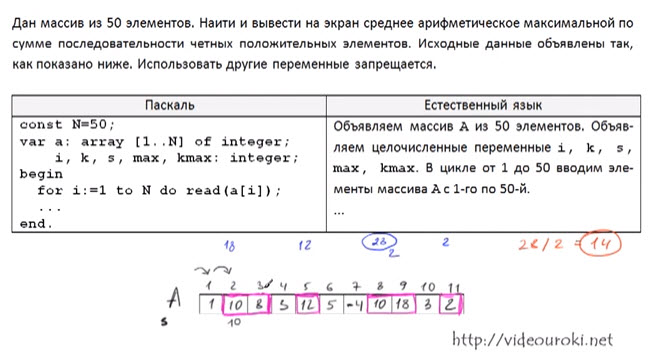 Скачать можно здесьhttp://yadi.sk/d/mjQ37OHs3vgJi